ENCUESTA DEL SISTEMA DE GARANTÍA DE CALIDAD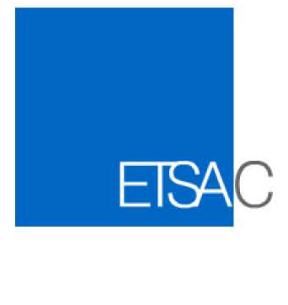 ENCUESTA DE SATISFACCIÓN DE LOS ESTUDIANTESLos ítems se valorarán de 1 a 7 según la siguiente escala:(NS/NC) no tiene información, no sabe, no contesta(1) completamente en desacuerdo / puntuación mínima(7) completamente de acuerdo / puntuación máximaCAPACIDAD PROFESIONALCAPACIDAD PROFESIONALNS/NC1234567¿Cuál crees que es tu actual grado de pericia profesional para afrontar...?Proyecto básico de arquitectura¿Cuál crees que es tu actual grado de pericia profesional para afrontar...?Proyecto de ejecución de arquitectura¿Cuál crees que es tu actual grado de pericia profesional para afrontar...?Dirección de obraESPECIALIDAD PROFESIONALESPECIALIDAD PROFESIONALNS/NC1234567¿Cuál piensas que es tu actual grado de pericia dentro del área de proyectos arquitectónicos en el desarrollo de... ?Estructuras¿Cuál piensas que es tu actual grado de pericia dentro del área de proyectos arquitectónicos en el desarrollo de... ?Instalaciones ¿Cuál piensas que es tu actual grado de pericia dentro del área de proyectos arquitectónicos en el desarrollo de... ?Presupuestos y mediciones¿Cuál piensas que es tu actual grado de pericia dentro del área de proyectos arquitectónicos en el desarrollo de... ?Construcción¿Cuál piensas que es tu actual grado de pericia dentro del área de proyectos arquitectónicos en el desarrollo de... ?Gestión urbanísticaHABILIDADE LABORALHABILIDADE LABORALNS/NC1234567¿Cuál piensas que es tu actual capacidad en un ambiente laboral con desconocidos en relación a ...?Aprendizaje¿Cuál piensas que es tu actual capacidad en un ambiente laboral con desconocidos en relación a ...?Comunicación¿Cuál piensas que es tu actual capacidad en un ambiente laboral con desconocidos en relación a ...?Iniciativa¿Cuál piensas que es tu actual capacidad en un ambiente laboral con desconocidos en relación a ...?Trabajo en equipo¿Cuál piensas que es tu actual capacidad en un ambiente laboral con desconocidos en relación a ...?Adaptabilidad¿Cuál piensas que es tu actual capacidad en un ambiente laboral con desconocidos en relación a ...?Liderazgo¿Cuál piensas que es tu actual capacidad en un ambiente laboral con desconocidos en relación a ...?Tolerancia a la presión¿Cuál piensas que es tu actual capacidad en un ambiente laboral con desconocidos en relación a ...?Flexibilidad¿Cuál piensas que es tu actual capacidad en un ambiente laboral con desconocidos en relación a ...?Empatía socialFERRAMENTAS DE TRABALLOFERRAMENTAS DE TRABALLONS/NC1234567¿Cuál piensas que es tu actual capacidad en el empleo de las siguientes herramientas de trabajo?Dibujo por ordenador¿Cuál piensas que es tu actual capacidad en el empleo de las siguientes herramientas de trabajo?Idiomas¿Cuál piensas que es tu actual capacidad en el empleo de las siguientes herramientas de trabajo?Conocimiento BIM¿Cuál piensas que es tu actual capacidad en el empleo de las siguientes herramientas de trabajo?Infografías¿Cuál piensas que es tu actual capacidad en el empleo de las siguientes herramientas de trabajo?Renders¿Cuál piensas que es tu actual capacidad en el empleo de las siguientes herramientas de trabajo?Memorias técnicas¿Cuál piensas que es tu actual capacidad en el empleo de las siguientes herramientas de trabajo?Tasación inmobiliaria¿Cuál piensas que es tu actual capacidad en el empleo de las siguientes herramientas de trabajo?Informes técnicosINTERESES LABORALESINTERESES LABORALESNS/NC1234567¿Cuál de estas opciones sería tu primera preferencia profesional?Estudio de arquitectura¿Cuál de estas opciones sería tu primera preferencia profesional?Empresa constructora¿Cuál de estas opciones sería tu primera preferencia profesional?Organismo oficial¿Cuál de estas opciones sería tu primera preferencia profesional?Consultoría técnica¿Cuál de estas opciones sería tu primera preferencia profesional?Educación¿Cuál de estas opciones sería tu primera preferencia profesional?Diseño industrialOTRAS OBSERVACIONESOTRAS OBSERVACIONESOTRAS OBSERVACIONESOTRAS OBSERVACIONESOTRAS OBSERVACIONESOTRAS OBSERVACIONESOTRAS OBSERVACIONESOTRAS OBSERVACIONESOTRAS OBSERVACIONESOTRAS OBSERVACIONES